1)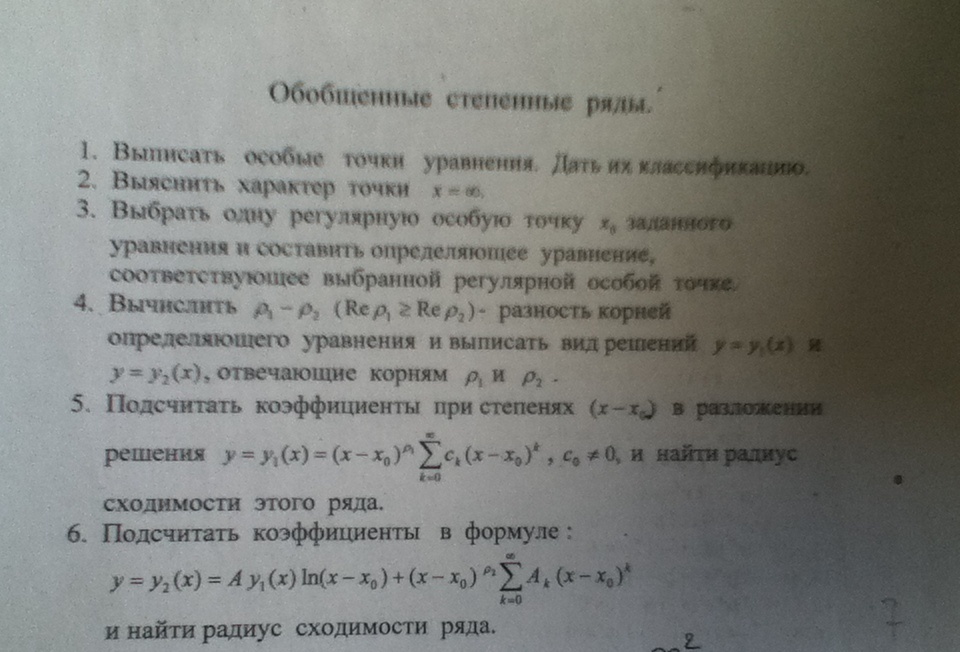 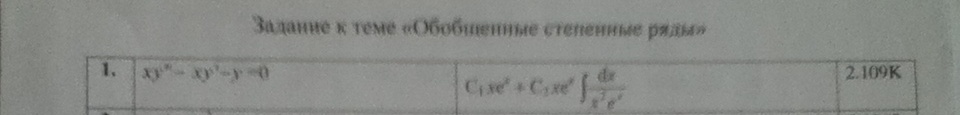 Доп материал 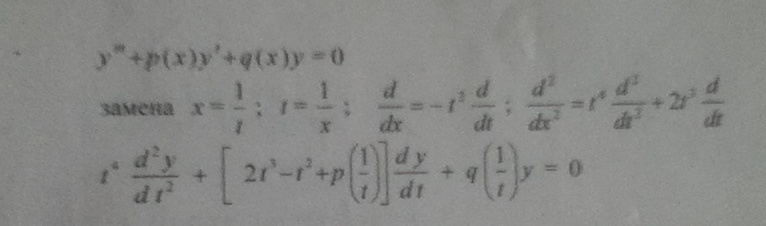 